UKEPLAN i 8. KLASSE                       UKE 4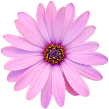 PRØVEPLAN FOR 8. klasse våren 2020INFORMASJON:Vi ønsker alle ei god uke! Viktig å lese planen godt. Leser du læringsmålene?FagMålPensum og lekserOrd og begreperPrøverMatematikk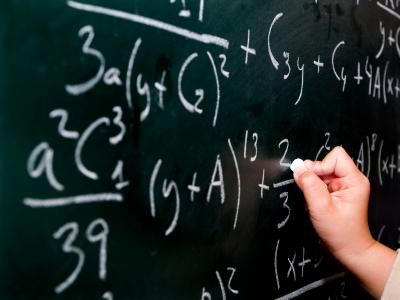 Læringsmål:Vite hva tallet pi står forKunne regne ut omkretsen og areal av sirklerKunne regne areal av trekanterLæringsmål 8cRegne med variabler, addisjon, subtraksjon, multiplikasjon og divisjonKap. 4  GeometriLekse til torsdag 8A Lekse 14 s. 249-250 Oppgave 1-10Ekstra: oppgave 1-13 s. 250-251Lekse til tirsdag 8B:Øve til prøven i algebra.8cI løpet av uka skal du ha regnet oppgavene i boka på side 106-109, samt «Test deg selv» s. 104 og 105. Vi jobber med oppgavene på skolen og  hjemme.Spiss vinkelStump vinkelRett vinkelDiameterRadiusParallellogramGrunnlinje8B: Test i algebra tirsdagNorsk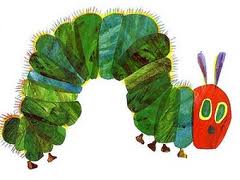 Læringsmål:Lære seg grunnleggende grammatiske regler på nynorskTema: Å bøye substantiv på nynorsk8B: Lekse til fredag:Gjer oppg. 1-5 side 322 i Kontekst basisbok8A og 8C: Lekse til fredag: Gjer oppg. 7 s. 116 i Kontekst oppgåvebok. Skriv i norsk skrivebok. 8D: Lekse til fredag: ark med oppgåver om bøying av substantiv. English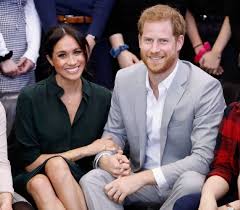 Læringsmål:Gjøre rede for trekk ved historie og geografi i Storbritannia […]Topic: Britain – football, royals and food8A: Homework for Thursday: Find something from the latest news in Britain. What is the most pressing news this week? https://www.bbc.com/news/uk 8D: British food: Task 46 and 47 p. 95 for Thursday – write in your notebook.Naturfag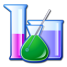 Læringsmål:Å påvise ulike gasserÅ finne eksempler på ulike gasser i dagliglivetTema: Å påvise noen gasser8A: Øv til prøve8B+8C: VI ØVER TIL PRØVE! Pensum til prøven er kapittel 6 (unntatt s. 110 og 111). 8D:Lekse til torsdag:Lese s. 120 – 121 + lag et tankekart der du lar de blå overskriftene være «bobler», og fyll på med informasjon. Lever på Classroom.8B + 8C: Prøve på torsdag i kap. 68A. Husk prøve tirsdag 4. time.KRLE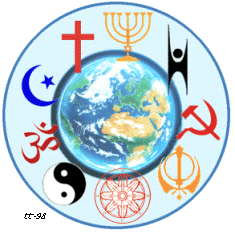 Læringsmål:Lære om hva som kjennetegner det å være muslimTema: Islam – de fem søyleneLekse til torsdag/fredag:Les s. 75-76 og gjør oppg. 7 s. 79Samfunnsfag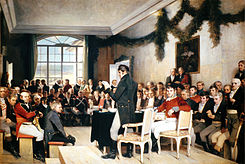 Læringsmål:Kunne forklare ulike krefter som førte til den amerikanske revolusjon/den franske revolusjonTema: Den amerikanske revolusjon/ Den franske revolusjon8A: Lekse til onsdag:Fortell noen hjemme om det du har lært om den amerikanske revolusjonen etter å ha lest og sett film. Ikke bruk boka! Fortell fritt så godt du klarer. Etterpå leser du sammendraget i boka på s. 143. Var det noe du glemte å si?Lekse til fredag:Se på målet fra læreplanen til venstre. Skriv ca en halv side om hva du tenker om den amerikanske revolusjonen. Hva var det som gjorde at innbyggerne i de amerikanske koloniene ble så misfornøyde at de hadde lyst til å kvitte seg med dem som styrte? Leveres inn.8B til torsdag: Les 144-145 + 147-1488C:Vi ser filmen Patrioten om den amerikanske revolusjonen i timene. Repeter sidene om den amerikanske revolusjonen side 132-143 (det begynner å lukte rart i klasserommet for tiden)          8D: Liten prøve i den amerikanske revolusjon torsdag Pensum s. 132-143Spansk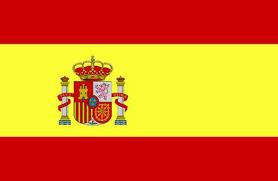 Kompetansemål:Forstå og bruke et ordforråd som dekker dagligdagse situasjoner Hanne og MonicaLæringsmål:Å kunne fortelle om skolehverdagen dinÅ kunne si hva du mener om de forskjellige skolefageneÅ kunne spørre hvor ting erÅ kunne bøye og bruke verbet estarHanneTema: Cap.14 La semana de Naomi (Uken til Naomi) og cap.15 Omar en la clase de Física (Omar i fysikktimen).Lekser til torsdag:Øv deg på å bøye verbet estar utenat. Lag 5 setninger der du bruker estar.Monica:Tema: Oppsummering Parte 2 + starte Parte 3 Mi colegio (Skolen min)Lekse til tirsdag:Lag din egen timeplan etter mønster av planen på s. 57. Lekse til torsdag:Les s. 56 høyt tre ganger. Ikke glem å se på ordlista!HanneEstar = Å være (å befinne seg, å føle seg ...)Estoy = Jeg erEstás = Du erEstá = Han, hun, den, det erEstamos = Vi erEstáis = Dere erEstán = De erHanneEstar = Å være (å befinne seg, å føle seg ...)Estoy = Jeg erEstás = Du erEstá = Han, hun, den, det erEstamos = Vi erEstáis = Dere erEstán = De erTysk 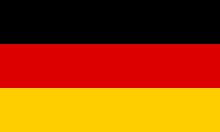 Læringsmål:Å kunne bruke noen adjektiv som predikativÅ kunne si hva du liker og ikke likerLekse til tirsdag:Les høyt og oversett teksten Das esse ich gern! s.71.Lekse til torsdag: Øv på disse ordene til torsdag: Her har jeg slått sammen ord fra tre ulike glosetyggere i kapittelet:Engelsk fordypningLæringsmålÅ kunne oversette tekster mellom engelsk og norskÅ kunne analysere og formilde egen opplevelse av en selvvalgt sangVi fremfører sanganalysene våre på torsdag, leksa er å øve hjemme til dette MUSLæringsmålMusisereGitarVi øver på sangerFysisk aktivitet og helseLæringsmålFingerslagBaggerslagSpillVolleyballGYMLæringsmål:Bruke lek og ulike treningsformer for å utvikle egen kropp og helseTema: Lek og stafetterFun-battleUlike stafetter/LekerVekeMandagTirsdagOnsdagTorsdagFredag48B: Test i algebra8B + 8C: Prøve i naturfag8D: Prøve historie56789 VINTERFERIE